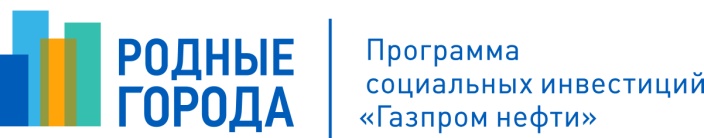 График реализациигрантового конкурса Компании «Газпромнефть-Хантос» 2016 годаДеятельностьСрокиОбъявление конкурса      14  декабря 2015 года Проведение консультаций для потенциальных участников конкурса     15 декабря 2015 года Консультирование заявителей по телефону и по электронной почтеС   14 декабря 2015 г по 15 февраля 2016 годаОкончание приема заявок      15 февраля 2016 годаСрок рассмотрения заявок С   16 февраля  11 марта 2016 годаЗаседание комиссии     22  марта 2016 годаПроведение церемонии подведения итогов конкурса и семинара по реализации проектов      5 апреля 2016 годаРеализация поддержанных проектов. Мониторинг реализации проектов победителей 20 апреля – 30 ноября 2016 годаПрием отчетов организаций-победителей по итогам реализации проектов1 декабря по 19 декабря 2016 года